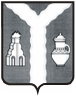 Кировская районная администрация(исполнительно-распорядительный орган)муниципального района“Город Киров и Кировский  район“ РАСПОРЯЖЕНИЕ06 октября 2016                                                                                          № 550      О награждении Почетной грамотой Главы Кировской  районной  администрации В соответствии с распоряжением Кировской районной администрации от 12.03.2015 №84 «О Почетной грамоте и Благодарности Главы Кировской районной администрации» наградить Почетной грамотой Главы Кировской районной администрации за добросовестную работу и большой личный вклад в организацию и проведение выборов депутатов Государственной Думы Федерального Собрания РФ седьмого созыва:Богачеву Ирину Анатольевну, члена участковой избирательной комиссии №1225;Василенко Татьяну Николаевну, члена участковой избирательной комиссии №1209;Васькову Валентину Петровну, заместителя председателя  участковой избирательной комиссии №1206;Воронкову Ольгу Владимировну, члена участковой избирательной комиссии №1225;Воробьеву Любовь Алексеевну, заместителя председателя  участковой избирательной комиссии №1229;Власову Полину Павловну, члена участковой избирательной комиссии №1231;Зарубецкую Наталью Викторовну, члена участковой избирательной комиссии №1203;Колганову Татьяну Михайловну, секретаря участковой избирательной комиссии №1218;Лебедеву Татьяну Викторовну, секретаря участковой избирательной комиссии №1219;Михайлову Наталью Александровну, члена участковой избирательной комиссии №1208;Мишину Валентину Сергеевну, заместителя председателя участковой избирательной комиссии №1216;Никишкину Олесю Александровну, члена участковой избирательной комиссии №1221;Нихатуеву Екатерину Алексеевну, члена участковой избирательной комиссии №1227;Носову Александру Дмитриевну, заместителя председателя участковой избирательной комиссии №1217;Овчинникову Зою Павловну, секретаря участковой избирательной комиссии №1215;Писареву Галину Алексеевну, председателя участковой избирательной комиссии №1228;Самсонову Любовь Ивановну, секретаря участковой избирательной комиссии №1205;Тимошенко Ирину Николаевну, заместителя председателя участковой избирательной комиссии №1214;Тарасова Ивана Ивановича, Главу сельского поселения «Деревня Большие Савки»;Хохлова Валерия Викторовича, члена участковой избирательной комиссии №1211;Чистякову Светлану Николаевну, члена участковой избирательной комиссии №1204.Глава Кировскойрайонной администрации                                                                          И.Н. Феденков 